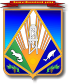 МУНИЦИПАЛЬНОЕ ОБРАЗОВАНИЕХАНТЫ-МАНСИЙСКИЙ РАЙОНХанты-Мансийский автономный округ – ЮграАДМИНИСТРАЦИЯ ХАНТЫ-МАНСИЙСКОГО РАЙОНАП О С Т А Н О В Л Е Н И Еот 08.02.2018                                                                                                  № 55г. Ханты-МансийскОб отмене постановления администрации Ханты-Мансийского района от 30.09.2013 № 239 «Об утверждении муниципальной программы Ханты-Мансийского района «Комплексное развитие агропромышленного комплекса и традиционной хозяйственной деятельности коренных малочисленных народов Севера Ханты-Мансийского района на 2014 – 2019 годы»В целях приведения муниципальных нормативных правовых актов Ханты-Мансийского района в соответствие с действующим законодательством и Уставом Ханты-Мансийского района:1. Признать утратившими силу с 01.01.2018 постановления администрации Ханты-Мансийского района:от 30.09.2013 № 239 «Об утверждении муниципальной программы «Комплексное развитие агропромышленного комплекса и традиционной хозяйственной деятельности коренных малочисленных народов Севера Ханты-Мансийского района на 2014 – 2019 годы»;от 18.03.2014 № 46 «О внесении изменений в постановление администрации Ханты-Мансийского района от 30 сентября 2013 года 
№ 239 «Об утверждении муниципальной программы «Комплексное развитие агропромышленного комплекса и традиционной хозяйственной деятельности коренных малочисленных народов Севера Ханты-Мансийского района на 2014 – 2016 годы»;от 25.09.2014 № 262 «О внесении изменений в постановление администрации Ханты-Мансийского района от 30 сентября 2013 года 
№ 239 «Об утверждении муниципальной программы «Комплексное развитие агропромышленного комплекса и традиционной хозяйственной деятельности коренных малочисленных народов Севера Ханты-Мансийского района на 2014 – 2016 годы»;от 30.09.2014 № 268 «О внесении изменений в постановление администрации Ханты-Мансийского района от 30 сентября 2013 года 
№ 239 «Об утверждении муниципальной программы «Комплексное развитие агропромышленного комплекса и традиционной хозяйственной деятельности коренных малочисленных народов Севера Ханты-Мансийского района на 2014 – 2016 годы»;от 19.02.2015 № 34 «О внесении изменений в постановление администрации Ханты-Мансийского района от 30 сентября 2013 года 
№ 239 «Об утверждении муниципальной программы «Комплексное развитие агропромышленного комплекса и традиционной хозяйственной деятельности коренных малочисленных народов Севера Ханты-Мансийского района на 2014 – 2017 годы»;от 20.05.2015 № 101 «О внесении изменений в постановление администрации Ханты-Мансийского района от 30 сентября 2013 года 
№ 239 «Об утверждении муниципальной программы «Комплексное развитие агропромышленного комплекса и традиционной хозяйственной деятельности коренных малочисленных народов Севера Ханты-Мансийского района на 2014 – 2017 годы»;от 18.08.2015 № 181 «О внесении изменений в постановление администрации Ханты-Мансийского района от 30 сентября 2013 года 
№ 239 «Об утверждении муниципальной программы «Комплексное развитие агропромышленного комплекса и традиционной хозяйственной деятельности коренных малочисленных народов Севера Ханты-Мансийского района на 2014 – 2017 годы»;от 11.02.2016 № 37 «О внесении изменений в постановление администрации Ханты-Мансийского района от 30 сентября 2013 года 
№ 239 «Об утверждении муниципальной программы «Комплексное развитие агропромышленного комплекса и традиционной хозяйственной деятельности коренных малочисленных народов Севера Ханты-Мансийского района на 2014 – 2017 годы»;от 10.03.2016 № 80 «О внесении изменений в постановление администрации Ханты-Мансийского района от 30 сентября 2013 года 
№ 239 «Об утверждении муниципальной программы «Комплексное развитие агропромышленного комплекса и традиционной хозяйственной деятельности коренных малочисленных народов Севера Ханты-Мансийского района на 2014 – 2017 годы»;от 18.03.2016 № 89 «О внесении изменений в постановление администрации Ханты-Мансийского района от 30 сентября 2013 года 
№ 239 «Об утверждении муниципальной программы «Комплексное развитие агропромышленного комплекса и традиционной хозяйственной деятельности коренных малочисленных народов Севера Ханты-Мансийского района на 2014 – 2017 годы»;от 23.03.2016 № 104 «О внесении изменений в постановление администрации Ханты-Мансийского района от 30 сентября 2013 года 
№ 239 «Об утверждении муниципальной программы «Комплексное развитие агропромышленного комплекса и традиционной хозяйственной деятельности коренных малочисленных народов Севера Ханты-Мансийского района на 2014 – 2017 годы»;от 31.03.2016 № 112 «О внесении изменений в постановление администрации Ханты-Мансийского района от 30 сентября 2013 года 
№ 239 «Об утверждении муниципальной  программы «Комплексное развитие агропромышленного комплекса и традиционной хозяйственной деятельности коренных малочисленных народов Севера Ханты-Мансийского района на 2014 – 2018 годы»;от 20.06.2016 № 190 «О внесении изменений в постановление администрации Ханты-Мансийского района от 30 сентября 2013 года 
№ 239 «Об утверждении муниципальной программы «Комплексное развитие агропромышленного комплекса и традиционной хозяйственной деятельности коренных малочисленных народов Севера Ханты-Мансийского района на 2014 – 2018 годы»;от 21.09.2016 № 293 «О внесении изменений в постановление администрации Ханты-Мансийского района от 30 сентября 2013 года 
№ 239 «Об утверждении муниципальной программы «Комплексное развитие агропромышленного комплекса и традиционной хозяйственной деятельности коренных малочисленных народов Севера Ханты-Мансийского района на 2014 – 2018 годы»;от 07.11.2016 № 351 «О внесении изменений в постановление администрации Ханты-Мансийского района от 30 сентября 2013 года 
№ 239 «Об утверждении муниципальной программы «Комплексное развитие агропромышленного комплекса и традиционной хозяйственной деятельности коренных малочисленных народов Севера Ханты-Мансийского района на 2014 – 2018 годы»;от 06.02.2017 № 33 «О внесении изменений в постановление администрации Ханты-Мансийского района от 30 сентября 2013 года 
№ 239 «Об утверждении муниципальной программы «Комплексное развитие агропромышленного комплекса и традиционной хозяйственной деятельности коренных малочисленных народов Севера Ханты-Мансийского района на 2014 – 2019 годы»;от 25.04.2017 № 120 «О внесении изменений в постановление администрации Ханты-Мансийского района от 30 сентября 2013 года 
№ 239 «Об утверждении муниципальной программы «Комплексное развитие агропромышленного комплекса и традиционной хозяйственной деятельности коренных малочисленных народов Севера Ханты-Мансийского района на 2014 – 2019 годы»;от 20.07.2017 № 205 «О внесении изменений в постановление администрации Ханты-Мансийского района от 30 сентября 2013 года 
№ 239 «Об утверждении муниципальной программы «Комплексное развитие агропромышленного комплекса и традиционной хозяйственной деятельности коренных малочисленных народов Севера Ханты-Мансийского района на 2014 – 2019 годы»;от 19.10.2017 № 275 «О внесении изменений в постановление администрации Ханты-Мансийского района от 30 сентября 2013 года 
№ 239 «Об утверждении муниципальной программы «Комплексное развитие агропромышленного комплекса и традиционной хозяйственной деятельности коренных малочисленных народов Севера Ханты-Мансийского района на 2014 – 2019 годы»;от 31.10.2017 № 297 «О внесении изменений в постановление администрации Ханты-Мансийского района от 30 сентября 2013 года 
№ 239 «Об утверждении муниципальной программы «Комплексное развитие агропромышленного комплекса и традиционной хозяйственной деятельности коренных малочисленных народов Севера Ханты-Мансийского района на 2014 – 2019 годы»;от 17.01.2018 № 25 «О внесении изменений в постановление администрации Ханты-Мансийского района от 30 сентября 2013 года 
№ 239 «Об утверждении муниципальной программы «Комплексное развитие агропромышленного комплекса и традиционной хозяйственной деятельности коренных малочисленных народов Севера Ханты-Мансийского района на 2014 – 2019 годы».2. Опубликовать настоящее постановление в газете «Наш район» 
и разместить на официальном сайте администрации Ханты-Мансийского района. 3. Контроль за выполнением постановления возложить 
на заместителя главы Ханты-Мансийского района, курирующего деятельность комитета экономической политики.Глава Ханты-Мансийского района                                               К.Р.Минулин